POPCORN GROWER INQUIRYOMB No. 0535-0002  Approval Expires: 8/31/2016Project Code: XXX   QID: SMetaKey: OMB No. 0535-0002  Approval Expires: 8/31/2016Project Code: XXX   QID: SMetaKey: OMB No. 0535-0002  Approval Expires: 8/31/2016Project Code: XXX   QID: SMetaKey: OMB No. 0535-0002  Approval Expires: 8/31/2016Project Code: XXX   QID: SMetaKey: 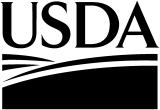 United StatesDepartment ofAgriculture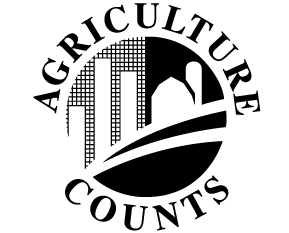 NATIONALAGRICULTURALSTATISTICSSERVICEUSDA/NASS - IndianaGreat Lakes RegionPO Box 30239
Lansing, MI 48909-9983Phone: 1-800-453-7501Fax: 1-855-270-2709E-mail: NASSRFOGLR@nass.usda.govUSDA/NASS - IndianaGreat Lakes RegionPO Box 30239
Lansing, MI 48909-9983Phone: 1-800-453-7501Fax: 1-855-270-2709E-mail: NASSRFOGLR@nass.usda.govUSDA/NASS - IndianaGreat Lakes RegionPO Box 30239
Lansing, MI 48909-9983Phone: 1-800-453-7501Fax: 1-855-270-2709E-mail: NASSRFOGLR@nass.usda.govUSDA/NASS - IndianaGreat Lakes RegionPO Box 30239
Lansing, MI 48909-9983Phone: 1-800-453-7501Fax: 1-855-270-2709E-mail: NASSRFOGLR@nass.usda.govUSDA/NASS - IndianaGreat Lakes RegionPO Box 30239
Lansing, MI 48909-9983Phone: 1-800-453-7501Fax: 1-855-270-2709E-mail: NASSRFOGLR@nass.usda.govUSDA/NASS - IndianaGreat Lakes RegionPO Box 30239
Lansing, MI 48909-9983Phone: 1-800-453-7501Fax: 1-855-270-2709E-mail: NASSRFOGLR@nass.usda.govPlease make corrections to name, address and ZIP Code, if necessary.Please make corrections to name, address and ZIP Code, if necessary.Please make corrections to name, address and ZIP Code, if necessary.Please make corrections to name, address and ZIP Code, if necessary.Please make corrections to name, address and ZIP Code, if necessary.Please make corrections to name, address and ZIP Code, if necessary.Please make corrections to name, address and ZIP Code, if necessary.The information you provide will be used for statistical purposes only.  In accordance with the Confidential Information Protection provisions of Title V, Subtitle A, Public Law 107-347 and other applicable Federal laws, your responses will be kept confidential and will not be disclosed in identifiable form to anyone other than employees or agents.  By law, every employee and agent has taken an oath and is subject to a jail term, a fine, or both if he or she willfully discloses ANY identifiable information about you or your operation.  Response is voluntary.According to the Paperwork Reduction Act of 1995, an agency may not conduct or sponsor, and a person is not required to respond to, a collection of information unless it displays a valid OMB control number. The valid OMB control number for this information collection is 0535-0002.  The time required to complete this information collection is estimated to average 10 minutes per response, including the time for reviewing instructions, searching existing data sources, gathering and maintaining the data needed, and completing and reviewing the collection of information.The information you provide will be used for statistical purposes only.  In accordance with the Confidential Information Protection provisions of Title V, Subtitle A, Public Law 107-347 and other applicable Federal laws, your responses will be kept confidential and will not be disclosed in identifiable form to anyone other than employees or agents.  By law, every employee and agent has taken an oath and is subject to a jail term, a fine, or both if he or she willfully discloses ANY identifiable information about you or your operation.  Response is voluntary.According to the Paperwork Reduction Act of 1995, an agency may not conduct or sponsor, and a person is not required to respond to, a collection of information unless it displays a valid OMB control number. The valid OMB control number for this information collection is 0535-0002.  The time required to complete this information collection is estimated to average 10 minutes per response, including the time for reviewing instructions, searching existing data sources, gathering and maintaining the data needed, and completing and reviewing the collection of information.The information you provide will be used for statistical purposes only.  In accordance with the Confidential Information Protection provisions of Title V, Subtitle A, Public Law 107-347 and other applicable Federal laws, your responses will be kept confidential and will not be disclosed in identifiable form to anyone other than employees or agents.  By law, every employee and agent has taken an oath and is subject to a jail term, a fine, or both if he or she willfully discloses ANY identifiable information about you or your operation.  Response is voluntary.According to the Paperwork Reduction Act of 1995, an agency may not conduct or sponsor, and a person is not required to respond to, a collection of information unless it displays a valid OMB control number. The valid OMB control number for this information collection is 0535-0002.  The time required to complete this information collection is estimated to average 10 minutes per response, including the time for reviewing instructions, searching existing data sources, gathering and maintaining the data needed, and completing and reviewing the collection of information.The information you provide will be used for statistical purposes only.  In accordance with the Confidential Information Protection provisions of Title V, Subtitle A, Public Law 107-347 and other applicable Federal laws, your responses will be kept confidential and will not be disclosed in identifiable form to anyone other than employees or agents.  By law, every employee and agent has taken an oath and is subject to a jail term, a fine, or both if he or she willfully discloses ANY identifiable information about you or your operation.  Response is voluntary.According to the Paperwork Reduction Act of 1995, an agency may not conduct or sponsor, and a person is not required to respond to, a collection of information unless it displays a valid OMB control number. The valid OMB control number for this information collection is 0535-0002.  The time required to complete this information collection is estimated to average 10 minutes per response, including the time for reviewing instructions, searching existing data sources, gathering and maintaining the data needed, and completing and reviewing the collection of information.The information you provide will be used for statistical purposes only.  In accordance with the Confidential Information Protection provisions of Title V, Subtitle A, Public Law 107-347 and other applicable Federal laws, your responses will be kept confidential and will not be disclosed in identifiable form to anyone other than employees or agents.  By law, every employee and agent has taken an oath and is subject to a jail term, a fine, or both if he or she willfully discloses ANY identifiable information about you or your operation.  Response is voluntary.According to the Paperwork Reduction Act of 1995, an agency may not conduct or sponsor, and a person is not required to respond to, a collection of information unless it displays a valid OMB control number. The valid OMB control number for this information collection is 0535-0002.  The time required to complete this information collection is estimated to average 10 minutes per response, including the time for reviewing instructions, searching existing data sources, gathering and maintaining the data needed, and completing and reviewing the collection of information.The information you provide will be used for statistical purposes only.  In accordance with the Confidential Information Protection provisions of Title V, Subtitle A, Public Law 107-347 and other applicable Federal laws, your responses will be kept confidential and will not be disclosed in identifiable form to anyone other than employees or agents.  By law, every employee and agent has taken an oath and is subject to a jail term, a fine, or both if he or she willfully discloses ANY identifiable information about you or your operation.  Response is voluntary.According to the Paperwork Reduction Act of 1995, an agency may not conduct or sponsor, and a person is not required to respond to, a collection of information unless it displays a valid OMB control number. The valid OMB control number for this information collection is 0535-0002.  The time required to complete this information collection is estimated to average 10 minutes per response, including the time for reviewing instructions, searching existing data sources, gathering and maintaining the data needed, and completing and reviewing the collection of information.The information you provide will be used for statistical purposes only.  In accordance with the Confidential Information Protection provisions of Title V, Subtitle A, Public Law 107-347 and other applicable Federal laws, your responses will be kept confidential and will not be disclosed in identifiable form to anyone other than employees or agents.  By law, every employee and agent has taken an oath and is subject to a jail term, a fine, or both if he or she willfully discloses ANY identifiable information about you or your operation.  Response is voluntary.According to the Paperwork Reduction Act of 1995, an agency may not conduct or sponsor, and a person is not required to respond to, a collection of information unless it displays a valid OMB control number. The valid OMB control number for this information collection is 0535-0002.  The time required to complete this information collection is estimated to average 10 minutes per response, including the time for reviewing instructions, searching existing data sources, gathering and maintaining the data needed, and completing and reviewing the collection of information.The information you provide will be used for statistical purposes only.  In accordance with the Confidential Information Protection provisions of Title V, Subtitle A, Public Law 107-347 and other applicable Federal laws, your responses will be kept confidential and will not be disclosed in identifiable form to anyone other than employees or agents.  By law, every employee and agent has taken an oath and is subject to a jail term, a fine, or both if he or she willfully discloses ANY identifiable information about you or your operation.  Response is voluntary.According to the Paperwork Reduction Act of 1995, an agency may not conduct or sponsor, and a person is not required to respond to, a collection of information unless it displays a valid OMB control number. The valid OMB control number for this information collection is 0535-0002.  The time required to complete this information collection is estimated to average 10 minutes per response, including the time for reviewing instructions, searching existing data sources, gathering and maintaining the data needed, and completing and reviewing the collection of information.The information you provide will be used for statistical purposes only.  In accordance with the Confidential Information Protection provisions of Title V, Subtitle A, Public Law 107-347 and other applicable Federal laws, your responses will be kept confidential and will not be disclosed in identifiable form to anyone other than employees or agents.  By law, every employee and agent has taken an oath and is subject to a jail term, a fine, or both if he or she willfully discloses ANY identifiable information about you or your operation.  Response is voluntary.According to the Paperwork Reduction Act of 1995, an agency may not conduct or sponsor, and a person is not required to respond to, a collection of information unless it displays a valid OMB control number. The valid OMB control number for this information collection is 0535-0002.  The time required to complete this information collection is estimated to average 10 minutes per response, including the time for reviewing instructions, searching existing data sources, gathering and maintaining the data needed, and completing and reviewing the collection of information.REPORT FOR THE ACRES YOU OPERATE OR MANAGEInclude all acres harvested from January through December 2015.REPORT FOR THE ACRES YOU OPERATE OR MANAGEInclude all acres harvested from January through December 2015.REPORT FOR THE ACRES YOU OPERATE OR MANAGEInclude all acres harvested from January through December 2015.1.	Did this operation have any popcorn acreage in 2015?1.	Did this operation have any popcorn acreage in 2015?xxxx   1Yes - Continue3No – Go to Item 9AcresAcres2.	How many acres of popcorn were planted on this operation in 2015?. . . . . . . . . . . . . . . . . . . . . . . . . .xxxx3.	Of the (Item 2) planted acres, how many acres of popcorn were harvested in 2015?. . . . . . . . . . . . . . xxxxCwtCwt4.	What was the total production for the 2015 popcorn crop on a shelled equivalent basis?. . . . . . . . . . xxxxxxxxOrCwt per AcreCwt per Acre5.	What was the average yield per acre for the 2015 popcorn crop on a shelled equivalent basis?. . . . .xxxxxxxx(OVER)6.	What was the quantity sold and average price or total dollars received for the 2015 popcorn crop?6.	What was the quantity sold and average price or total dollars received for the 2015 popcorn crop?6.	What was the quantity sold and average price or total dollars received for the 2015 popcorn crop?6.	What was the quantity sold and average price or total dollars received for the 2015 popcorn crop?6.	What was the quantity sold and average price or total dollars received for the 2015 popcorn crop?6.	What was the quantity sold and average price or total dollars received for the 2015 popcorn crop?6.	What was the quantity sold and average price or total dollars received for the 2015 popcorn crop?6.	What was the quantity sold and average price or total dollars received for the 2015 popcorn crop?6.	What was the quantity sold and average price or total dollars received for the 2015 popcorn crop?6.	What was the quantity sold and average price or total dollars received for the 2015 popcorn crop?6.	What was the quantity sold and average price or total dollars received for the 2015 popcorn crop?Quantity SoldUnit(Lbs or cwt)Average Price(Dollars per Unit)Average Price(Dollars per Unit)ORTotal DollarsReceivedQuantity SoldUnit(Lbs or cwt)Average Price(Dollars per Unit)Average Price(Dollars per Unit)ORTotal DollarsReceivedOFFICE USExxxx__________xxxx $. __ __xxxx $xxxx7.	Did this operation sell any popcorn produced in 2015 to a contractor?7.	Did this operation sell any popcorn produced in 2015 to a contractor?xxxx    1Yes - Continue3No – Go to Item 9.8.	Please list the name and address of the (Item 7) 2015 popcorn crop contractor.8.	Please list the name and address of the (Item 7) 2015 popcorn crop contractor.11.	SURVEY RESULTS:  To receive the complete results of this survey on the release date, go to http://www.nass.usda.gov/results11.	SURVEY RESULTS:  To receive the complete results of this survey on the release date, go to http://www.nass.usda.gov/results11.	SURVEY RESULTS:  To receive the complete results of this survey on the release date, go to http://www.nass.usda.gov/results	Would you rather have a brief summary mailed to you at a later date? 9900    1Yes	3No	Respondent Name:9911Phone:9910          MM        DD           YYDate:        __ __    __ __    __ __OFFICE USEOFFICE USEOFFICE USEOFFICE USEOFFICE USEOFFICE USEOFFICE USEOFFICE USEOFFICE USEOFFICE USEOFFICE USEOFFICE USEOFFICE USEOFFICE USEResponseResponseRespondentRespondentModeModeEnum.Eval.ChangeOffice Use for POIDOffice Use for POIDOffice Use for POIDOffice Use for POIDOffice Use for POID1-Comp2-R3-Inac4-Office Hold5-R – Est6-Inac – Est7-Off Hold – Est99011-Op/Mgr2-Sp3-Acct/Bkpr4-Partner9-Oth99021-Mail2-Tel3-Face-to-Face4-CATI5-Web6-e-mail7-Fax8-CAPI19-Other99039998990099859989        __  __  __  -  __  __  __  -  __  __  __9989        __  __  __  -  __  __  __  -  __  __  __9989        __  __  __  -  __  __  __  -  __  __  __9989        __  __  __  -  __  __  __  -  __  __  __9989        __  __  __  -  __  __  __  -  __  __  __1-Comp2-R3-Inac4-Office Hold5-R – Est6-Inac – Est7-Off Hold – Est99011-Op/Mgr2-Sp3-Acct/Bkpr4-Partner9-Oth99021-Mail2-Tel3-Face-to-Face4-CATI5-Web6-e-mail7-Fax8-CAPI19-Other99039998R. Unit9985Optional UseOptional UseOptional UseOptional UseOptional Use1-Comp2-R3-Inac4-Office Hold5-R – Est6-Inac – Est7-Off Hold – Est99011-Op/Mgr2-Sp3-Acct/Bkpr4-Partner9-Oth99021-Mail2-Tel3-Face-to-Face4-CATI5-Web6-e-mail7-Fax8-CAPI19-Other990399989921998599079908990699069916S/E NameS/E NameS/E NameS/E NameS/E NameS/E Name